ПРОЕКТ 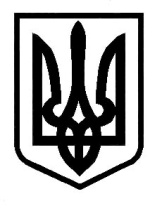                         Знам`янська міська рада Кіровоградської областіВиконавчий комітетРішеннявід                               2017 року              		      		                      №    м. Знам`янкаПро встановлення  вартості 1 Гкал виробленої теплової енергіївиробничим підрозділом "Знам'янське територіальне управління"філії "Центр будівельно-монтажних робітта експлуатації будівель і споруд"ПАТ "Укрзалізниця" для мешканців гуртожитку по проспекту Шкільний, 8  	Розглянувши письмове звернення начальника виробничого підрозділу "Знам'янське територіальне управління" філії "Центр будівельно-монтажних робіт та експлуатації будівель і споруд" ПАТ "Укрзалізниця" Лелеки І.Л. від 27.11.2017 року №ТУ БМЕС-4/2/2501 та надані  розрахунки вартості 1 Гкал на послугу теплопостачання по гуртожитку за адресою: проспект Шкільний, 8, у зв'язку із підвищенням вартості природного газу в 2,3 рази (з 2495,25 грн. за 1 тис.м.куб. до 5674,7 грн.), враховуючи вимоги постанови КМУ  від 01.06.2011 року №869 "Про забезпечення єдиного підходу до формування тарифів на житлово-комунальні послуги" , керуючись ст. 28  Закону України "Про місцеве самоврядування в Україні", виконавчий комітет міської ради                                                            В И Р І Ш И В:Встановити виробничому підрозділу "Знам'янське територіальне управління" філії "Центр будівельно-монтажних робіт та експлуатації будівель і споруд" ПАТ "Укрзалізниця"  вартість 1 Гкал  виробленої теплової енергії для мешканців  гуртожитку по проспекту Шкільний, 8   у  розмірі 1027,12 грн. з урахуванням ПДВ 20%.Рішення  виконавчого  комітету  від 24.11.2015 р. № 399 "Про встановлення вартості 1 Гкал виробленої теплової енергії будівельно-монтажним експлуатаційним управлінням №3 для гуртожитку по проспекту ВЛКСМ ,8"   вважати  таким,  що  втратило  чинність.Головному редактору газети "Знам'янські вісті"  Коленченко Н.І. оприлюднити дане рішення в міській газеті.Дане рішення набирає чинності  через 15 днів після оприлюднення  рішення  в  засобах масової  інформації.Організацію виконання рішення покласти на виробничий підрозділ "Знам'янське територіальне управління" філії "Центр будівельно-монтажних робіт та експлуатації будівель і споруд" ПАТ "Укрзалізниця" (нач.Лелека І.Л.).Контроль за виконанням даного рішення покласти на заступника міського голови з питань діяльності виконавчих органів – начальника фінансового управління       Лихоту Г.В.                        Міський голова                                                                     С.Філіпенко